ОБЩИЕ СВЕДЕНИЯ Учебная дисциплина «Теория и практика массовой информации» изучается во втором и третьем семестрах.Курсовая работа – не предусмотрена.Форма промежуточной аттестации: зачет и экзамен.Место учебной дисциплины в структуре ОПОПУчебная дисциплина относится к части, формируемой участниками образовательных отношений.1.3. Основой для освоения дисциплины являются результаты обучения по предшествующим дисциплинам и практикам:Теория и практика массовой информацииМетодология и методы исследования в рекламеОсновы теории коммуникацииОсновы рекламной деятельности и PRИнтегрированные коммуникации в рекламе и PRОсновы проектной деятельностиУчебная практика. Профессионально-ознакомительная практикаРезультаты обучения по учебной дисциплине используются при изучении следующих дисциплин и прохождения практик:Маркетинговые исследования и ситуационный анализОсновы управления проектами в рекламе и связях с общественностьюСоциология рекламы и PR в коммерческой сфереБрендинг в коммерческой сфереСовременные массмедиа в коммерческой сфереПроизводственная практика. Профессионально-творческая практикаРезультаты освоения учебной дисциплины в дальнейшем будут использованы при прохождении производственной практики. преддипломной практики и выполнении выпускной квалификационной работы.ЦЕЛИ И ПЛАНИРУЕМЫЕ РЕЗУЛЬТАТЫ ОБУЧЕНИЯ ПО ДИСЦИПЛИНЕЦелями освоения дисциплины «Теория и практика массовой информации» являются:изучение взаимодействия социальных структур и коммуникативной деятельности их представителей, закономерностей и эффективности деятельности систем массовой коммуникации;изучение функционирование систем массовой коммуникации, их содержания и структур, аудитории СМИ, каналов распространения информации, используемых для достижения определенных социальных целей через информационное, пропагандистское, просветительное или рекламное воздействие;создание текстов рекламы и (или) связей с общественностью с учетом специфики каналов коммуникации и имеющегося мирового и отечественного опыта;создание информационных поводов для кампаний и проектов в сфере рекламы и (или) связей с общественностью в оффлайн и онлайн среде;формирование у обучающихся компетенций, установленных образовательной программой в соответствии с ФГОС ВО по данной дисциплине.Результатом обучения по учебной дисциплине является овладение обучающимися знаниями, умениями, навыками и опытом деятельности, характеризующими процесс формирования компетенций и обеспечивающими достижение планируемых результатов освоения учебной дисциплины.Формируемые компетенции, индикаторы достижения компетенций, соотнесённые с планируемыми результатами обучения по дисциплине:СТРУКТУРА И СОДЕРЖАНИЕ УЧЕБНОЙ ДИСЦИПЛИНЫОбщая трудоёмкость учебной дисциплины по учебному плану составляет:Структура учебной дисциплины для обучающихся по видам занятий (очная форма обучения)Структура учебной дисциплины для обучающихся по видам занятий (заочная форма обучения)Структура учебной дисциплины для обучающихся по разделам и темам дисциплины: (очная форма обучения)Структура учебной дисциплины для обучающихся по разделам и темам дисциплины: (заочная форма обучения)Краткое содержание учебной дисциплиныОрганизация самостоятельной работы обучающихсяСамостоятельная работа студента – обязательная часть образовательного процесса, направленная на развитие готовности к профессиональному и личностному самообразованию, на проектирование дальнейшего образовательного маршрута и профессиональной карьеры.Самостоятельная работа обучающихся по дисциплине организована как совокупность аудиторных и внеаудиторных занятий и работ, обеспечивающих успешное освоение дисциплины. Аудиторная самостоятельная работа обучающихся по дисциплине выполняется на учебных занятиях под руководством преподавателя и по его заданию. Аудиторная самостоятельная работа обучающихся входит в общий объем времени, отведенного учебным планом на аудиторную работу, и регламентируется расписанием учебных занятий. Внеаудиторная самостоятельная работа обучающихся – планируемая учебная, научно-исследовательская, практическая работа обучающихся, выполняемая во внеаудиторное время по заданию и при методическом руководстве преподавателя, но без его непосредственного участия, расписанием учебных занятий не регламентируется.Внеаудиторная самостоятельная работа обучающихся включает в себя:подготовку к лекциям и практическим занятиям;изучение учебных пособий;изучение теоретического и практического материала по рекомендованным источникам;написание тематических докладов на проблемные темы;подготовка к собеседованию;выполнение творческих заданий;проведение исследовательских работ;подготовка к промежуточной аттестации в течение семестра.Самостоятельная работа обучающихся с участием преподавателя в форме иной контактной работы предусматривает групповую и (или) индивидуальную работу с обучающимися и включает в себя:проведение консультаций перед экзаменом;индивидуальные консультации по организации самостоятельного изучения отдельных разделов/тем, базовых понятий учебной дисциплины.Применение электронного обучения, дистанционных образовательных технологийПри реализации программы учебной дисциплины электронное обучение и дистанционные образовательные технологии применяются.Реализация программы учебной дисциплины с применением электронного обучения и дистанционных образовательных технологий регламентируется действующими локальными актами университета.В электронную образовательную среду перенесены отдельные виды учебной деятельности:РЕЗУЛЬТАТЫ ОБУЧЕНИЯ ПО ДИСЦИПЛИНЕ, КРИТЕРИИ ОЦЕНКИ УРОВНЯ СФОРМИРОВАННОСТИ КОМПЕТЕНЦИЙ, СИСТЕМА И ШКАЛА ОЦЕНИВАНИЯСоотнесение планируемых результатов обучения с уровнями сформированности компетенции(й).ОЦЕНОЧНЫЕ СРЕДСТВА ДЛЯ ТЕКУЩЕГО КОНТРОЛЯ УСПЕВАЕМОСТИ И ПРОМЕЖУТОЧНОЙ АТТЕСТАЦИИ, ВКЛЮЧАЯ САМОСТОЯТЕЛЬНУЮ РАБОТУ ОБУЧАЮЩИХСЯПри проведении контроля самостоятельной работы обучающихся, текущего контроля и промежуточной аттестации по учебной дисциплине «Теория и практика массовой информации» проверяется уровень сформированности у обучающихся компетенций и запланированных результатов обучения по дисциплине, указанных в разделе 2 настоящей программы.Формы текущего контроля успеваемости, примеры типовых заданий: Критерии, шкалы оценивания текущего контроля успеваемости:Промежуточная аттестация:Критерии, шкалы оценивания промежуточной аттестации учебной дисциплины:Система оценивания результатов текущего контроля и промежуточной аттестации.Оценка по дисциплине выставляется обучающемуся с учётом результатов текущей и промежуточной аттестации.Полученный совокупный результат конвертируется в пятибалльную систему оценок в соответствии с таблицей:ОБРАЗОВАТЕЛЬНЫЕ ТЕХНОЛОГИИРеализация программы предусматривает использование в процессе обучения следующих образовательных технологий:проблемная лекция;проектная деятельность;интерактивная лекция;групповая дискуссия;мастер-классы специалистов и работодателей;анализ ситуаций и имитационных моделей;поиск и обработка информации с использованием сети Интернет;дистанционные образовательные технологии;применение электронного обучения;просмотр рекламных материалов с их последующим анализом;использование на лекционных занятиях видеоматериалов и наглядных пособий;самостоятельная работа в системе компьютерного тестирования;обучение в сотрудничестве (командная, групповая работа);технологии с использованием игровых методов: ролевых, деловых игр.ПРАКТИЧЕСКАЯ ПОДГОТОВКАПрактическая подготовка в рамках учебной дисциплины реализуется при проведении практических занятий, предусматривающих участие обучающихся в выполнении отдельных элементов работ, связанных с будущей профессиональной деятельностью. Проводятся отдельные занятия лекционного типа, которые предусматривают передачу учебной информации обучающимся, которая необходима для последующего выполнения курсовой работы.ОРГАНИЗАЦИЯ ОБРАЗОВАТЕЛЬНОГО ПРОЦЕССА ДЛЯ ЛИЦ С ОГРАНИЧЕННЫМИ ВОЗМОЖНОСТЯМИ ЗДОРОВЬЯПри обучении лиц с ограниченными возможностями здоровья и инвалидов используются подходы, способствующие созданию безбарьерной образовательной среды: технологии дифференциации и индивидуального обучения, применение соответствующих методик по работе с инвалидами, использование средств дистанционного общения, проведение дополнительных индивидуальных консультаций по изучаемым теоретическим вопросам и практическим занятиям, оказание помощи при подготовке к промежуточной аттестации.При необходимости рабочая программа дисциплины может быть адаптирована для обеспечения образовательного процесса лицам с ограниченными возможностями здоровья, в том числе для дистанционного обучения.Учебные и контрольно-измерительные материалы представляются в формах, доступных для изучения студентами с особыми образовательными потребностями с учетом нозологических групп инвалидов:Для подготовки к ответу на практическом занятии, студентам с ограниченными возможностями здоровья среднее время увеличивается по сравнению со средним временем подготовки обычного студента.Для студентов с инвалидностью или с ограниченными возможностями здоровья форма проведения текущей и промежуточной аттестации устанавливается с учетом индивидуальных психофизических особенностей (устно, письменно на бумаге, письменно на компьютере, в форме тестирования и т.п.). Промежуточная аттестация по дисциплине может проводиться в несколько этапов в форме рубежного контроля по завершению изучения отдельных тем дисциплины. При необходимости студенту предоставляется дополнительное время для подготовки ответа на зачете или экзамене.Для осуществления процедур текущего контроля успеваемости и промежуточной аттестации, обучающихся создаются, при необходимости, фонды оценочных средств, адаптированные для лиц с ограниченными возможностями здоровья и позволяющие оценить достижение ими запланированных в основной образовательной программе результатов обучения и уровень сформированности всех компетенций, заявленных в образовательной программе.МАТЕРИАЛЬНО-ТЕХНИЧЕСКОЕ ОБЕСПЕЧЕНИЕ ДИСЦИПЛИНЫХарактеристика материально-технического обеспечения дисциплины составляется в соответствии с требованиями ФГОС ВО.Материально-техническое обеспечение дисциплины «Теория и практика массовой информации» при обучении с использованием традиционных технологий обучения.Материально-техническое обеспечение учебной дисциплины при обучении с использованием электронного обучения и дистанционных образовательных технологий.Технологическое обеспечение реализации дисциплины осуществляется с использованием элементов электронной информационно-образовательной среды университета.УЧЕБНО-МЕТОДИЧЕСКОЕ И ИНФОРМАЦИОННОЕ ОБЕСПЕЧЕНИЕ УЧЕБНОЙ ДИСЦИПЛИНЫИНФОРМАЦИОННОЕ ОБЕСПЕЧЕНИЕ УЧЕБНОГО ПРОЦЕССАРесурсы электронной библиотеки, информационно-справочные системы и профессиональные базы данных:Ресурсы электронной библиотекиЭБС Znanium.com» научно-издательского центра «Инфра-М» http://znanium.com/ (учебники и учебные пособия, монографии, сборники научных трудов, научная периодика, профильные журналы, справочники, энциклопедии); Электронные издания «РГУ им. А.Н. Косыгина» на платформе ЭБС «Znanium.com» http://znanium.com/  (электронные ресурсы: монографии, учебные пособия, учебно-методическими материалы, выпущенными в Университете за последние 10 лет); ООО «ИВИС» https://dlib.eastview.com (электронные версии периодических изданий ООО «ИВИС»);Web of Science http://webofknowledge.com/  (обширная международная универсальная реферативная база данных); Scopus https://www.scopus.com  (международная универсальная реферативная база данных, индексирующая более 21 тыс. наименований научно-технических, гуманитарных и медицинских журналов, материалов конференций примерно 5000 международных издательств); «SpringerNature»  http://www.springernature.com/gp/librarians  (международная издательская компания, специализирующаяся на издании академических журналов и книг по естественнонаучным направлениям);Научная электронная библиотека еLIBRARY.RU https://elibrary.ru  (крупнейший российский информационный портал в области науки, технологии, медицины и образования);ООО «Национальная электронная библиотека» (НЭБ) http://нэб.рф/ (объединенные фонды публичных библиотек России федерального, регионального, муниципального уровня, библиотек научных и образовательных учреждений;«НЭИКОН»  http://www.neicon.ru/ ( доступ к современной зарубежной и отечественной научной периодической информации по гуманитарным и естественным наукам в электронной форме);«Polpred.com Обзор СМИ» http://www.polpred.com (статьи, интервью и др. информагентств и деловой прессы за 15 лет).Профессиональные базы данных и информационно-справочные системы: http://www.gks.ru/wps/wcm/connect/rosstat_main/rosstat/ru/statistics/databases/;http://www.scopus.com/;http://elibrary.ru/defaultx.asp;http://www.garant.ru/;http://www.onestopenglish.comhttp://lessons.study.ruhttp://www.wikipedia.orghttp://www.idoceonline.comhttp://www.english.ruhttp://study-english.infohttp://oup.com/elt/resultПеречень программного обеспечения 1. 	Microsoft® Windows® XP Professional Russian Upgrade/Software Assurance Pack Academic OPEN No Level, артикул Е85-00638; № лицензия 18582213 от 30.12.2004 (бессрочная корпоративная академическая лицензия); 2.	 Microsoft® Office Professional Win 32 Russian License/Software Assurance Pack Academic OPEN No Level, артикул 269-05620; лицензия  №18582213 от 30.12.2004;3. Kaspersky Endpoint Security для бизнеса - Стандартный Russian Edition, 250-499 Node 1 year Educational Renewal License  лицензия №17ЕО-171228-092222-983-1666 от 28.12.2017; 4. Microsoft® Office Professional Plus 2007 Russian Academic OPEN No Level, артикул 79Р-00039; лицензия №43021137 от 15.11.2007;5. 1C: предприятие 8. Клиентская лицензия на 10 рабочих мест (программная защита). Правообладатель ООО «Бизнес и Технология», сублицензионный договор № 9770 от 22.06.2016.6. Операционная система Linax. (свободно распространяемое программное обеспечение под Linax).7. Microsoft Windows XP Professional Russian Upgrade, Software Assurance Pack Academic Open No Level, лицензия № 44892219 от 08.12.2008,справка Microsoft «Условия использования лицензии»;8. Microsoft Office Professional Plus 2007 Russian Academic Open No Level, лицензия 49413779, справка Microsoft «Условия использования лицензии»;9. Dr. Web Desktop Security Suite, Антивирус + Центр управления на 12 мес., артикул LBWAC-12M-200-B1, договор  с АО «СофтЛайн Трейд»  № 219/17-КС от 13.12 2017;10. Adobe Photoshop Extended CS5 12.0 WIN AOO License RU (65049824), 12 лицензий, WIN S/N 1330- 1002-8305-1567-5657-4784, Mac S/N 1330-0007-3057-0518-2393-8504, от 09.12.2010, ( копия лицензии).11. Adobe Illustrator CS5 15.0 WIN AOO License RU (65061595), 17 лицензий, WIN S/N 1034-1008-8644-9963-7815-0526, MAC S/N 1034- 0000-0738-3015-4154-4614 от 09.12.2010, (копия лицензии);12. Adobe Reader (свободно распространяемое).13. Microsoft Windows Professional 7 Russian Upgrade Academic Open No Level, артикул FQC-02306, лицензия № 46255382 от 11.12.2009, (копия лицензии); 14. Microsoft Office Professional Plus 2010 Russian Academic Open No Level, лицензия 47122150 от 30.06.2010, справка Microsoft «Условия использования лицензии»;15. Система автоматизации библиотек ИРБИС64, договора на оказание услуг по поставке программного обеспечения №1/28-10-13 от 22.11.2013г.; №1/21-03-14 от 31.03.2014г. (копии договоров);16. Google Chrome (свободно распространяемое).ЛИСТ УЧЕТА ОБНОВЛЕНИЙ РАБОЧЕЙ ПРОГРАММЫ УЧЕБНОЙ ДИСЦИПЛИНЫВ рабочую программу учебной дисциплины внесены изменения/обновления и утверждены на заседании кафедры:Министерство науки и высшего образования Российской ФедерацииМинистерство науки и высшего образования Российской ФедерацииМинистерство науки и высшего образования Российской ФедерацииФедеральное государственное бюджетное образовательное учреждениеФедеральное государственное бюджетное образовательное учреждениеФедеральное государственное бюджетное образовательное учреждениевысшего образованиявысшего образованиявысшего образования«Российский государственный университет им. А.Н. Косыгина«Российский государственный университет им. А.Н. Косыгина«Российский государственный университет им. А.Н. Косыгина(Технологии. Дизайн. Искусство)»(Технологии. Дизайн. Искусство)»(Технологии. Дизайн. Искусство)»Институт социальной инженерииКафедра социологии и рекламных коммуникацийРАБОЧАЯ ПРОГРАММАУЧЕБНОЙ ДИСЦИПЛИНЫРАБОЧАЯ ПРОГРАММАУЧЕБНОЙ ДИСЦИПЛИНЫРАБОЧАЯ ПРОГРАММАУЧЕБНОЙ ДИСЦИПЛИНЫРАБОЧАЯ ПРОГРАММАУЧЕБНОЙ ДИСЦИПЛИНЫСемиотика в рекламе и связях с общественностьюСемиотика в рекламе и связях с общественностьюСемиотика в рекламе и связях с общественностьюСемиотика в рекламе и связях с общественностьюУровень образования бакалавриатбакалавриатНаправление подготовки42.03.01Реклама и связи с общественностьюНаправленность (профиль)Реклама и связи с общественностью в коммерческой сфереРеклама и связи с общественностью в коммерческой сфереСрок освоения образовательной программы по очной форме обучения4 года4 годаФорма(-ы) обученияочная/заочнаяочная/заочнаяРабочая программа учебной дисциплины «Теория и практика массовой информации» основной профессиональной образовательной программы высшего образования, рассмотрены и одобрены на заседании кафедры, протокол № 1 от 26.08.2021 г.Рабочая программа учебной дисциплины «Теория и практика массовой информации» основной профессиональной образовательной программы высшего образования, рассмотрены и одобрены на заседании кафедры, протокол № 1 от 26.08.2021 г.Рабочая программа учебной дисциплины «Теория и практика массовой информации» основной профессиональной образовательной программы высшего образования, рассмотрены и одобрены на заседании кафедры, протокол № 1 от 26.08.2021 г.Рабочая программа учебной дисциплины «Теория и практика массовой информации» основной профессиональной образовательной программы высшего образования, рассмотрены и одобрены на заседании кафедры, протокол № 1 от 26.08.2021 г.Разработчик рабочей программы учебной дисциплины:Разработчик рабочей программы учебной дисциплины:Разработчик рабочей программы учебной дисциплины:Разработчик рабочей программы учебной дисциплины:ДоцентО.В. Кащеев                                         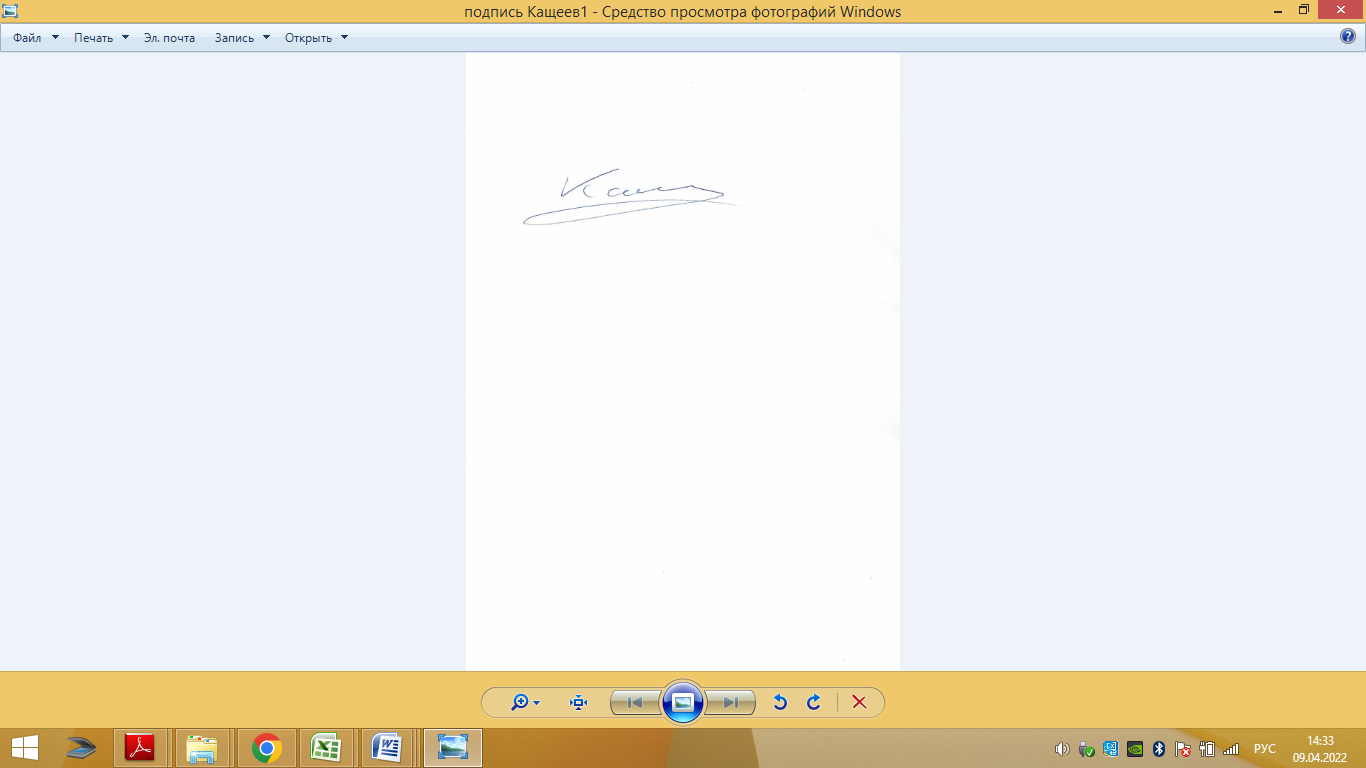 О.В. Кащеев                                         Заведующий кафедрой:Заведующий кафедрой:Е.Г. Карпова                                        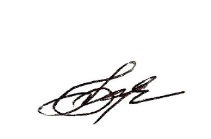 Код и наименование компетенцииКод и наименование индикаторадостижения компетенцииПланируемые результаты обучения по дисциплинеПК-2Способен применять основные технологии маркетинговых коммуникаций при разработке и реализации коммуникационного продуктаИД-ПК-2.1 Использование различных источников информации для выявления целевого сегмента и выбора маркетинговых коммуникационных инструментовПрименяет основные технологии маркетинговых коммуникаций при разработке и реализации;коммуникационного продуктаИспользует различные источники информации для выявления целевого сегмента и выбора маркетинговых коммуникационных инструментов;Применяет основные маркетинговые инструменты при планировании производства и (или) реализации коммуникационного продуктаПК-2Способен применять основные технологии маркетинговых коммуникаций при разработке и реализации коммуникационного продуктаИД-ПК-2.1 Применение основных маркетинговых инструментов при планировании производства и (или) реализации коммуникационного продуктаПрименяет основные технологии маркетинговых коммуникаций при разработке и реализации;коммуникационного продуктаИспользует различные источники информации для выявления целевого сегмента и выбора маркетинговых коммуникационных инструментов;Применяет основные маркетинговые инструменты при планировании производства и (или) реализации коммуникационного продуктаПК-5Способен осуществлять авторскую деятельность с учетом специфики разных СМИ и других медиа и имеющегося мирового и отечественного опытаИД-ПК-5.1Создание текстов рекламы и (или) связей с общественностью с учетом специфики каналов коммуникации и имеющегося мирового и отечественного опытаОсуществляет авторскую деятельность с учетом специфики разных СМИ и других медиа и имеющегося мирового и отечественного опыта.Создает тексты рекламы и (или) связей с общественностью с учетом специфики каналов коммуникации и имеющегося мирового и отечественного опыта.Создает информационные поводы для кампаний и проектов в сфере рекламы и (или) связей с общественностью в оффлайн и онлайн среде.ПК-5Способен осуществлять авторскую деятельность с учетом специфики разных СМИ и других медиа и имеющегося мирового и отечественного опытаИД-ПК-5.2Создание информационных поводов для кампаний и проектов в сфере рекламы и (или) связей с общественностью в оффлайн и онлайн средеОсуществляет авторскую деятельность с учетом специфики разных СМИ и других медиа и имеющегося мирового и отечественного опыта.Создает тексты рекламы и (или) связей с общественностью с учетом специфики каналов коммуникации и имеющегося мирового и отечественного опыта.Создает информационные поводы для кампаний и проектов в сфере рекламы и (или) связей с общественностью в оффлайн и онлайн среде.по очной форме обучения – 6з.е.216час.по заочной форме обучения – 6з.е.216час.Структура и объем дисциплиныСтруктура и объем дисциплиныСтруктура и объем дисциплиныСтруктура и объем дисциплиныСтруктура и объем дисциплиныСтруктура и объем дисциплиныСтруктура и объем дисциплиныСтруктура и объем дисциплиныСтруктура и объем дисциплиныСтруктура и объем дисциплиныОбъем дисциплины по семестрамформа промежуточной аттестациивсего, часКонтактная аудиторная работа, часКонтактная аудиторная работа, часКонтактная аудиторная работа, часКонтактная аудиторная работа, часСамостоятельная работа обучающегося, часСамостоятельная работа обучающегося, часСамостоятельная работа обучающегося, часОбъем дисциплины по семестрамформа промежуточной аттестациивсего, часлекции, часпрактические занятия, часлабораторные занятия, часпрактическая подготовка, часкурсовая работасамостоятельная работа обучающегося, часпромежуточная аттестация, час2 семестрзачет721818363 семестрэкзамен14434344036Всего:21652527636Структура и объем дисциплиныСтруктура и объем дисциплиныСтруктура и объем дисциплиныСтруктура и объем дисциплиныСтруктура и объем дисциплиныСтруктура и объем дисциплиныСтруктура и объем дисциплиныСтруктура и объем дисциплиныСтруктура и объем дисциплиныСтруктура и объем дисциплиныОбъем дисциплины по семестрамформа промежуточной аттестациивсего, часКонтактная аудиторная работа, часКонтактная аудиторная работа, часКонтактная аудиторная работа, часКонтактная аудиторная работа, часСамостоятельная работа обучающегося, часСамостоятельная работа обучающегося, часСамостоятельная работа обучающегося, часОбъем дисциплины по семестрамформа промежуточной аттестациивсего, часлекции, часпрактические занятия, часлабораторные занятия, часпрактическая подготовка, часкурсовая работасамостоятельная работа обучающегося, часпромежуточная аттестация, час1 курсзимняя сессия364626летняя сессиязачет36324установочная сессия726660зимняя сессияэкзамен72639Всего:216101218113Планируемые (контролируемые) результаты освоения: код(ы) формируемой(ых) компетенции(й) и индикаторов достижения компетенцийНаименование разделов, тем;форма(ы) промежуточной аттестацииВиды учебной работыВиды учебной работыВиды учебной работыВиды учебной работыСамостоятельная работа, часВиды и формы контрольных мероприятий, обеспечивающие по совокупности текущий контроль успеваемости;формы промежуточного контроля успеваемостиПланируемые (контролируемые) результаты освоения: код(ы) формируемой(ых) компетенции(й) и индикаторов достижения компетенцийНаименование разделов, тем;форма(ы) промежуточной аттестацииКонтактная работаКонтактная работаКонтактная работаКонтактная работаСамостоятельная работа, часВиды и формы контрольных мероприятий, обеспечивающие по совокупности текущий контроль успеваемости;формы промежуточного контроля успеваемостиПланируемые (контролируемые) результаты освоения: код(ы) формируемой(ых) компетенции(й) и индикаторов достижения компетенцийНаименование разделов, тем;форма(ы) промежуточной аттестацииЛекции, часПрактические занятия, часЛабораторные работы/ индивидуальные занятия, часПрактическая подготовка, часСамостоятельная работа, часВиды и формы контрольных мероприятий, обеспечивающие по совокупности текущий контроль успеваемости;формы промежуточного контроля успеваемостиВторой семестрВторой семестрВторой семестрВторой семестрВторой семестрВторой семестрВторой семестрПК-2ИД-ПК-2.1ИД-ПК-2.2 Раздел I. Изучение взаимодействия социальных структур и коммуникативной деятельности их представителей, закономерностей и эффективности деятельности систем массовой коммуникации.181836Формы текущего контроля по разделу I:СобеседованиеТестПК-2ИД-ПК-2.1ИД-ПК-2.2 Тема 1.1 Теория и практика массовой информации (ТПМИ) как отрасль научного познания. Генезис. Общение. Коммуникация. Речевая деятельность.2Формы текущего контроля по разделу I:СобеседованиеТестПК-2ИД-ПК-2.1ИД-ПК-2.2 Тема 1.2 Основы теории массовой информации. Социологические доминанты коммуникации. Функции коммуникации.2Формы текущего контроля по разделу I:СобеседованиеТестПК-2ИД-ПК-2.1ИД-ПК-2.2 Тема 1.3 Системность коммуникации и виды коммуникативных систем. Уровни коммуникации.2Формы текущего контроля по разделу I:СобеседованиеТестПК-2ИД-ПК-2.1ИД-ПК-2.2 Тема 1.4 Коммуникационная культура и коммуникационные потребности личности. Коммуникационные каналы. Типы и формы коммуникации. Коммуникационные барьеры.2Формы текущего контроля по разделу I:СобеседованиеТестПК-2ИД-ПК-2.1ИД-ПК-2.2 Тема 1.5Межличностная коммуникация. Условия, обеспечивающие эффективность межличностной коммуникации. Барьеры в межличностной коммуникации.2Формы текущего контроля по разделу I:СобеседованиеТестПК-2ИД-ПК-2.1ИД-ПК-2.2 Тема 1.6 Манипуляция в межличностной коммуникации. Защита от манипулятивного воздействия.4Формы текущего контроля по разделу I:СобеседованиеТестПК-2ИД-ПК-2.1ИД-ПК-2.2 Тема 1.7Социологические методы исследования массовой коммуникации. Методики изучения реального теле- и радио поведения.2Формы текущего контроля по разделу I:СобеседованиеТестПК-2ИД-ПК-2.1ИД-ПК-2.2 Тема 1.8Массовая коммуникация. Наиболее известные теоретические подходы к исследованию СМИ. Средства массовой коммуникации. Функции массовой коммуникации.Барьеры массовой коммуникации.2Формы текущего контроля по разделу I:СобеседованиеТестПК-2ИД-ПК-2.1ИД-ПК-2.2 Практическое занятие № 1.1 Специфика коммуникации. Наиболее популярные теории, составившие основу ТПМИ. Общение. Коммуникация. Речевая деятельность.24Формы текущего контроля по разделу I:СобеседованиеТестПК-2ИД-ПК-2.1ИД-ПК-2.2 Практическое занятие № 1.2 Аспекты социальной коммуникации: онтологический, гносеологический и методологический. Социологические доминанты коммуникации. Базовые и частные/специализированные функции коммуникации.24Формы текущего контроля по разделу I:СобеседованиеТестПК-2ИД-ПК-2.1ИД-ПК-2.2 Практическое занятие № 1.3Виды коммуникативных систем. Семиотический, синтетический, лингвистический, паралингвистический и металингвистический уровни коммуникативных систем. 26Формы текущего контроля по разделу I:СобеседованиеТестПК-2ИД-ПК-2.1ИД-ПК-2.2 Практическое занятие № 1.4 Коммуникационная культура. Коммуникационные каналы. Типы и формы коммуникации. Коммуникационные барьеры.24Формы текущего контроля по разделу I:СобеседованиеТестПрактическое занятие № 1.5Особенности межличностной коммуникации и ее моделирование. Функции межличностной коммуникации. Условия, обеспечивающие эффективность межличностной коммуникации. Стили межличностной коммуникации. Барьеры в межличностной коммуникации.24Практическое занятие № 1.6Основные типы манипуляторов. Отличительные черты манипуляции. Истоки манипуляции. Стратегии защиты от манипулятивного воздействия.46Практическое занятие № 1.7Социологические методы исследования массовой коммуникации. Методики изучения реального теле- и радио поведения.24Практическое занятие № 1.8Особенности массовой коммуникации. Условия, необходимые для функционирования массовой коммуникации. Влияние СМИ на аудиторию. Функции массовой коммуникации. Барьеры массовой коммуникации.24ЗачетЗачет по билетамИТОГО за второй семестр181836Третий семестр:ПК-5:ИД-ПК-5.1ИД-ПК-5.2Раздел II. Изучение функционирование систем массовой коммуникации, их содержания и структур, аудитории СМИ, каналов распространения информации, используемых для достижения определенных социальных целей через информационное, пропагандистское, просветительное или рекламное воздействие; создание текстов рекламы и (или) связей с общественностью с учетом специфики каналов коммуникации и имеющегося мирового и отечественного опыта343440Формы текущего контроля по разделу II:СобеседованиеТестПК-5:ИД-ПК-5.1ИД-ПК-5.2Тема 2.1 Теории, заложившие основу изучения массовой коммуникации. Факторы, способствующие воздействию массовой коммуникации.1,0Формы текущего контроля по разделу II:СобеседованиеТестПК-5:ИД-ПК-5.1ИД-ПК-5.2Тема 2.2 Основные теории, определяющие роль средств массовой информации в жизни современного общества.1,5Формы текущего контроля по разделу II:СобеседованиеТестПК-5:ИД-ПК-5.1ИД-ПК-5.2Тема 2.3 Моделирование массовой коммуникации.1,0Формы текущего контроля по разделу II:СобеседованиеТестПК-5:ИД-ПК-5.1ИД-ПК-5.2Тема 2.4 Изучение эффектов массовой коммуникации.2Формы текущего контроля по разделу II:СобеседованиеТестПК-5:ИД-ПК-5.1ИД-ПК-5.2Тема 2.5Основные теории постиндустриального/информационного общества.2Формы текущего контроля по разделу II:СобеседованиеТестПК-5:ИД-ПК-5.1ИД-ПК-5.2Тема 2.6Коммуникативные процессы в эпоху информациональной и глобальной экономики. Взгляды М.Кастельса. Всеобщая цифровизация, как основа создания Индустрии 4.0. и построения Общества 5.0.2,5Формы текущего контроля по разделу II:СобеседованиеТестПК-5:ИД-ПК-5.1ИД-ПК-5.2Тема 2.7Способы воздействия на масс-медиа-аудиторию с помощью манипуляций. Понятие симулякра и фазы его развития. Гипотеза Ж. Бадрийярда об имплозии смысла в СМИ.3Формы текущего контроля по разделу II:СобеседованиеТестПК-5:ИД-ПК-5.1ИД-ПК-5.2Тема 2.8Свобода слова и печати. Идейно-теоретические концепции свободы печати.2Формы текущего контроля по разделу II:СобеседованиеТестПК-5:ИД-ПК-5.1ИД-ПК-5.2Тема 2.9Теории, отражающие деятельность СМИ.Типы СМИ (прессы).3Формы текущего контроля по разделу II:СобеседованиеТестПК-5:ИД-ПК-5.1ИД-ПК-5.2Тема 2.10Теории массового общества и пропаганды. Общество массового потребления. Массовая культура. Цели устойчивого развития, ответственное производство и потребление.2,5Формы текущего контроля по разделу II:СобеседованиеТестПК-5:ИД-ПК-5.1ИД-ПК-5.2Тема 2.11Массовая коммуникация и сфера общественных связей и отношений.2Формы текущего контроля по разделу II:СобеседованиеТестПК-5:ИД-ПК-5.1ИД-ПК-5.2Тема 2.12Массовая коммуникация и реклама. Виды и типы рекламы. Семиотика рекламы.3Формы текущего контроля по разделу II:СобеседованиеТестПК-5:ИД-ПК-5.1ИД-ПК-5.2Тема 2.13Межкультурная коммуникация. Личность и СМИ.2Формы текущего контроля по разделу II:СобеседованиеТестПК-5:ИД-ПК-5.1ИД-ПК-5.2Тема 2.14Коммуникативная организация информационного пространства. Суггестия.  2Формы текущего контроля по разделу II:СобеседованиеТестПК-5:ИД-ПК-5.1ИД-ПК-5.2Тема 2.15Психологическое воздействие на массовую аудиторию.2Формы текущего контроля по разделу II:СобеседованиеТестПК-5:ИД-ПК-5.1ИД-ПК-5.2Тема 2.16Информационные войны и манипуляции в системе массовой коммуникации. Методы и приемы ведения информационно-психологической войны при помощи методов пропагандистского манипулирования сознанием.2,5Формы текущего контроля по разделу II:СобеседованиеТестПК-5:ИД-ПК-5.1ИД-ПК-5.2Практическое занятие № 2.1 Теории, заложившие основу изучения массовой коммуникации. Факторы, способствующие воздействию массовой коммуникации.12Формы текущего контроля по разделу II:СобеседованиеТестПК-5:ИД-ПК-5.1ИД-ПК-5.2Практическое занятие № 2.2 Основные теории, определяющие роль средств массовой информации в жизни современного общества.1,52Формы текущего контроля по разделу II:СобеседованиеТестПК-5:ИД-ПК-5.1ИД-ПК-5.2Практическое занятие № 2.3 Моделирование массовой коммуникации.12Формы текущего контроля по разделу II:СобеседованиеТестПК-5:ИД-ПК-5.1ИД-ПК-5.2Практическое занятие № 2.4 Первые исследования эффектов массовой коммуникации. Концепции лидеров мнения, изменения установок. Селективные процессы в массовом сознании. Теории: диффузии инноваций, социального научения, активного телепросмотра, обретение пользы и удовлетворения, активной аудитории, игры, заговора и медиазависимости, информационной насыщенности, социальных сетей, спираль молчания и др.23Формы текущего контроля по разделу II:СобеседованиеТестПрактическое занятие № 2.5Взгляды Д.Белла. Теории: М. Маклюэна, О. Тоффлера, Г. Кана, З.Бжезинского, Ф.Фукуямы, В.Л. Иноземцева, С.Л.Афанасьева и др.23Практическое занятие № 2.6Коммуникативные процессы в эпоху информациональной и глобальной экономики. Взгляды М.Кастельса:  информационализм, глобализм, сетевые предприятия и сетевое общество, идеи «Четвертого мира», массовая само коммуникация, роль государства в новом мире, культура реальной виртуальности. Цифровизация. Индустрия 4.0., Общество 5.0.2,53Практическое занятие № 2.7Способы воздействия на масс-медиа-аудиторию с помощью манипуляций. Манипулятивные приемы и технологии. Понятие симулякра и фазы его развития. Гипотеза Ж. Бадрийярда об имплозии смысла в СМИ.33Практическое занятие № 2.8Свобода слова и печати. Идейно-теоретические концепции свободы печати в историческом ракурсе.22Практическое занятие № 2.9Теории, отражающие деятельность СМИ.Типы СМИ (прессы): авторитарная, либертарианская, советская (коммунистическая), социальной ответственности, периода развития, демократического участия.34Практическое занятие № 2.10Теории массового общества и пропаганды. Общество массового потребления. Массовая культура. Цели устойчивого развития, ответственное производство и потребление, «медленная мода».2,53Практическое занятие № 2.11Массовая коммуникация и сфера общественных связей и отношений. Виды PR.22Практическое занятие № 2.12Массовая коммуникация и реклама. Виды и типы рекламы. Политическая коммуникация и реклама. Социальная реклама. Экологическая реклама. Семиотика рекламы.32Практическое занятие № 2.13Межкультурная коммуникация. Личность и СМИ. Интернет и права личности.22Практическое занятие № 2.14Коммуникативная организация информационного пространства. Суггестия. Суггестия в рекламе.23Практическое занятие № 2.15Психологическое воздействие на аудиторию: психоаналитический подход, нейролингвистическое программирование, гипнотический подход: суггестия или внушение, техники эриксонианского гипноза в рекламе, дополнительные техники наведения трансового состояния, используемые в рекламном деле, основные лингвистические суггестивные технологии.23Практическое занятие № 2.16Информационная война. Закономерности информационной войны. Инструментарий воздействия в рамках информационной войны в СМИ. Способы ведения информационно-психологической войны. Манипуляция сознанием.  Распространение слухов и мифов. Основные формы психологической защиты. Методы, разрушающие защитные механизмы.2,53Экзамен36экзамен по билетамИТОГО за третий семестр34    3476ИТОГО за весь период5252112Планируемые (контролируемые) результаты освоения: код(ы) формируемой(ых) компетенции(й) и индикаторов достижения компетенцийНаименование разделов, тем;форма(ы) промежуточной аттестацииВиды учебной работыВиды учебной работыВиды учебной работыВиды учебной работыСамостоятельная работа, часВиды и формы контрольных мероприятий, обеспечивающие по совокупности текущий контроль успеваемости;формы промежуточного контроля успеваемостиПланируемые (контролируемые) результаты освоения: код(ы) формируемой(ых) компетенции(й) и индикаторов достижения компетенцийНаименование разделов, тем;форма(ы) промежуточной аттестацииКонтактная работаКонтактная работаКонтактная работаКонтактная работаСамостоятельная работа, часВиды и формы контрольных мероприятий, обеспечивающие по совокупности текущий контроль успеваемости;формы промежуточного контроля успеваемостиПланируемые (контролируемые) результаты освоения: код(ы) формируемой(ых) компетенции(й) и индикаторов достижения компетенцийНаименование разделов, тем;форма(ы) промежуточной аттестацииЛекции, часПрактические занятия, часЛабораторные работы/ индивидуальные занятия, часПрактическая подготовка, часСамостоятельная работа, часВиды и формы контрольных мероприятий, обеспечивающие по совокупности текущий контроль успеваемости;формы промежуточного контроля успеваемостиПервый/Второй курсПервый/Второй курсПервый/Второй курсПервый/Второй курсПервый/Второй курсПервый/Второй курсПервый/Второй курсПК-2ИД-ПК-2.1ИД-ПК-2.2 Раздел I.  Изучение взаимодействия социальных структур и коммуникативной деятельности их представителей, закономерностей и эффективности деятельности систем массовой коммуникации.4481Формы текущего контроля по разделу I:СобеседованиеТестПК-2ИД-ПК-2.1ИД-ПК-2.2 Тема 1.1 Теория и практика массовой информации (ТПМИ) как отрасль научного познания. Генезис. Общение. Коммуникация. Речевая деятельность.0,5Формы текущего контроля по разделу I:СобеседованиеТестПК-2ИД-ПК-2.1ИД-ПК-2.2 Тема 1.2 Основы теории массовой информации. Социологические доминанты коммуникации. Функции коммуникации.0,5Формы текущего контроля по разделу I:СобеседованиеТестПК-2ИД-ПК-2.1ИД-ПК-2.2 Тема 1.3 Системность коммуникации и виды коммуникативных систем. Уровни коммуникации.0,5Формы текущего контроля по разделу I:СобеседованиеТестПК-2ИД-ПК-2.1ИД-ПК-2.2 Тема 1.4 Коммуникационная культура и коммуникационные потребности личности. Коммуникационные каналы. Типы и формы коммуникации. Коммуникационные барьеры.0,5Формы текущего контроля по разделу I:СобеседованиеТестПК-2ИД-ПК-2.1ИД-ПК-2.2 Тема 1.5Межличностная коммуникация. Условия, обеспечивающие эффективность межличностной коммуникации. Барьеры в межличностной коммуникации.0,5Формы текущего контроля по разделу I:СобеседованиеТестПК-2ИД-ПК-2.1ИД-ПК-2.2 Тема 1.6Манипуляция в межличностной коммуникации. Защита от манипулятивного воздействия.0,5Формы текущего контроля по разделу I:СобеседованиеТестПК-2ИД-ПК-2.1ИД-ПК-2.2 Тема 1.7Социологические методы исследования массовой коммуникации. Методики изучения реального теле- и радио поведения.0,5Формы текущего контроля по разделу I:СобеседованиеТестПК-2ИД-ПК-2.1ИД-ПК-2.2 Тема 1.8Массовая коммуникация. Наиболее известные теоретические подходы к исследованию СМИ. Средства массовой коммуникации. Функции массовой коммуникации.Барьеры массовой коммуникации.0,5Формы текущего контроля по разделу I:СобеседованиеТестПК-2ИД-ПК-2.1ИД-ПК-2.2 Практическое занятие № 1.1 Специфика коммуникации. Наиболее популярные теории, составившие основу ТПМИ. Общение. Коммуникация. Речевая деятельность.0,511Формы текущего контроля по разделу I:СобеседованиеТестПК-2ИД-ПК-2.1ИД-ПК-2.2 Практическое занятие № 1.2 Аспекты социальной коммуникации: онтологический, гносеологический и методологический. Социологические доминанты коммуникации. Базовые и частные/специализированные функции коммуникации.0,511Формы текущего контроля по разделу I:СобеседованиеТестПК-2ИД-ПК-2.1ИД-ПК-2.2 Практическое занятие № 1.3 Виды коммуникативных систем. Семиотический, синтетический, лингвистический, паралингвистический и металингвистический уровни коммуникативных систем. 0,511Формы текущего контроля по разделу I:СобеседованиеТестПК-2ИД-ПК-2.1ИД-ПК-2.2 Практическое занятие № 1.4 Коммуникационная культура. Коммуникационные каналы. Типы и формы коммуникации. Коммуникационные барьеры.0,511Формы текущего контроля по разделу I:СобеседованиеТестПрактическое занятие № 1.5Особенности межличностной коммуникации и ее моделирование. Функции межличностной коммуникации. Условия, обеспечивающие эффективность межличностной коммуникации. Стили межличностной коммуникации. Барьеры в межличностной коммуникации.0,511Практическое занятие № 1.6Основные типы манипуляторов. Отличительные черты манипуляции. Истоки манипуляции. Стратегии защиты от манипулятивного воздействия.0,511Практическое занятие № 1.7Социологические методы исследования массовой коммуникации. Методики изучения реального теле- и радио поведения.0,57Практическое занятие № 1.8Особенности массовой коммуникации. Условия, необходимые для функционирования массовой коммуникации. Влияние СМИ на аудиторию. Функции массовой коммуникации. Барьеры массовой коммуникации.0,58ПК-5:ИД-ПК-5.1ИД-ПК-5.2Раздел II. Изучение функционирование систем массовой коммуникации, их содержания и структур, аудитории СМИ, каналов распространения информации, используемых для достижения определенных социальных целей через информационное, пропагандистское, просветительное или рекламное воздействие; создание текстов рекламы и (или) связей с общественностью с учетом специфики каналов коммуникации и имеющегося мирового и отечественного опыта68100Формы текущего контроля по разделу II:СобеседованиеТестПК-5:ИД-ПК-5.1ИД-ПК-5.2Тема 2.1 Теории, заложившие основу изучения массовой коммуникации. Факторы, способствующие воздействию массовой коммуникации.0.25Формы текущего контроля по разделу II:СобеседованиеТестПК-5:ИД-ПК-5.1ИД-ПК-5.2Тема 2.2 Основные теории, определяющие роль средств массовой информации в жизни современного общества.0.25Формы текущего контроля по разделу II:СобеседованиеТестПК-5:ИД-ПК-5.1ИД-ПК-5.2Тема 2.3 Моделирование массовой коммуникации.0.25Формы текущего контроля по разделу II:СобеседованиеТестПК-5:ИД-ПК-5.1ИД-ПК-5.2Тема 2.4 Изучение эффектов массовой коммуникации.0.25Формы текущего контроля по разделу II:СобеседованиеТестПК-5:ИД-ПК-5.1ИД-ПК-5.2Тема 2.5Основные теории постиндустриального/информационного общества.0.25Формы текущего контроля по разделу II:СобеседованиеТестПК-5:ИД-ПК-5.1ИД-ПК-5.2Тема 2.6Коммуникативные процессы в эпоху информациональной и глобальной экономики. Взгляды М.Кастельса. Всеобщая цифровизация, как основа создания Индустрии 4.0. и построения Общества 5.0.0.25Формы текущего контроля по разделу II:СобеседованиеТестПК-5:ИД-ПК-5.1ИД-ПК-5.2Тема 2.7Способы воздействия на масс-медиа-аудиторию с помощью манипуляций. Понятие симулякра и фазы его развития. Гипотеза Ж. Бадрийярда об имплозии смысла в СМИ.0.25Формы текущего контроля по разделу II:СобеседованиеТестПК-5:ИД-ПК-5.1ИД-ПК-5.2Тема 2.8Свобода слова и печати. Идейно-теоретические концепции свободы печати.0.25Формы текущего контроля по разделу II:СобеседованиеТестПК-5:ИД-ПК-5.1ИД-ПК-5.2Тема 2.9Теории, отражающие деятельность СМИ.Типы СМИ (прессы).0.25Формы текущего контроля по разделу II:СобеседованиеТестПК-5:ИД-ПК-5.1ИД-ПК-5.2Тема 2.10Теории массового общества и пропаганды. Общество массового потребления. Массовая культура. Цели устойчивого развития, ответственное производство и потребление.0.25Формы текущего контроля по разделу II:СобеседованиеТестПК-5:ИД-ПК-5.1ИД-ПК-5.2Тема 2.11Массовая коммуникация и сфера общественных связей и отношений.0.25Формы текущего контроля по разделу II:СобеседованиеТестПК-5:ИД-ПК-5.1ИД-ПК-5.2Тема 2.12Массовая коммуникация и реклама. Виды и типы рекламы. Семиотика рекламы.0.25Формы текущего контроля по разделу II:СобеседованиеТестПК-5:ИД-ПК-5.1ИД-ПК-5.2Тема 2.13Межкультурная коммуникация. Личность и СМИ.0.25Формы текущего контроля по разделу II:СобеседованиеТестПК-5:ИД-ПК-5.1ИД-ПК-5.2Тема 2.14Коммуникативная организация информационного пространства. Суггестия.  0.25Формы текущего контроля по разделу II:СобеседованиеТестПК-5:ИД-ПК-5.1ИД-ПК-5.2Тема 2.15Психологическое воздействие на массовую аудиторию.1,25Формы текущего контроля по разделу II:СобеседованиеТестПК-5:ИД-ПК-5.1ИД-ПК-5.2Тема 2.16Информационные войны и манипуляции в системе массовой коммуникации. Методы и приемы ведения информационно-психологической войны при помощи методов пропагандистского манипулирования сознанием.1,25Формы текущего контроля по разделу II:СобеседованиеТестПК-5:ИД-ПК-5.1ИД-ПК-5.2Практическое занятие № 2.1 Теории, заложившие основу изучения массовой коммуникации. Факторы, способствующие воздействию массовой коммуникации.0,56Формы текущего контроля по разделу II:СобеседованиеТестПК-5:ИД-ПК-5.1ИД-ПК-5.2Практическое занятие № 2.2 Основные теории, определяющие роль средств массовой информации в жизни современного общества.0,56Формы текущего контроля по разделу II:СобеседованиеТестПК-5:ИД-ПК-5.1ИД-ПК-5.2Практическое занятие № 2.3 Моделирование массовой коммуникации.0,56Формы текущего контроля по разделу II:СобеседованиеТестПК-5:ИД-ПК-5.1ИД-ПК-5.2Практическое занятие № 2.4 Первые исследования эффектов массовой коммуникации. Концепции лидеров мнения, изменения установок. Селективные процессы в массовом сознании. Теории: диффузии инноваций, социального научения, активного телепросмотра, обретение пользы и удовлетворения, активной аудитории, игры, заговора и медиазависимости, информационной насыщенности, социальных сетей, спираль молчания и др.0,56Формы текущего контроля по разделу II:СобеседованиеТестПрактическое занятие № 2.5Взгляды Д.Белла. Теории: М. Маклюэна, О. Тоффлера, Г. Кана, З.Бжезинского, Ф.Фукуямы, В.Л. Иноземцева, С.Л.Афанасьева и др.0,56Практическое занятие № 2.6Коммуникативные процессы в эпоху информациональной и глобальной экономики. Взгляды М.Кастельса:  информационализм, глобализм, сетевые предприятия и сетевое общество, идеи «Четвертого мира», массовая само коммуникация, роль государства в новом мире, культура реальной виртуальности. Цифровизация. Индустрия 4.0., Общество 5.0.0,56Практическое занятие № 2.7Способы воздействия на масс-медиа-аудиторию с помощью манипуляций. Манипулятивные приемы и технологии. Понятие симулякра и фазы его развития. Гипотеза Ж. Бадрийярда об имплозии смысла в СМИ.0,56Практическое занятие № 2.8Свобода слова и печати. Идейно-теоретические концепции свободы печати в историческом ракурсе.0,56Практическое занятие № 2.9Теории, отражающие деятельность СМИ.Типы СМИ (прессы): авторитарная, либертарианская, советская (коммунистическая), социальной ответственности, периода развития, демократического участия.0,56Практическое занятие № 2.10Теории массового общества и пропаганды. Общество массового потребления. Массовая культура. Цели устойчивого развития, ответственное производство и потребление, «медленная мода».0,56Практическое занятие № 2.11Массовая коммуникация и сфера общественных связей и отношений. Виды PR.0,56Практическое занятие № 2.12Массовая коммуникация и реклама. Виды и типы рекламы. Политическая коммуникация и реклама. Социальная реклама. Экологическая реклама. Семиотика рекламы.0,56Практическое занятие № 2.13Межкультурная коммуникация. Личность и СМИ. Интернет и права личности.0,56Практическое занятие № 2.14Коммуникативная организация информационного пространства. Суггестия. Суггестия в рекламе.0,56Практическое занятие № 2.15Психологическое воздействие на аудиторию: психоаналитический подход, нейролингвистическое программирование, гипнотический подход: суггестия или внушение, техники эриксонианского гипноза в рекламе, дополнительные техники наведения трансового состояния, используемые в рекламном деле, основные лингвистические суггестивные технологии.0,58Практическое занятие № 2.16Информационная война. Закономерности информационной войны. Инструментарий воздействия в рамках информационной войны в СМИ. Способы ведения информационно-психологической войны. Манипуляция сознанием.  Распространение слухов и мифов. Основные формы психологической защиты. Методы, разрушающие защитные механизмы.0,58Зачет4Экзамен9экзамен по билетамИТОГО за третий семестр1012194ИТОГО за весь период1012194№ ппНаименование раздела и темы дисциплиныСодержание раздела (темы)Раздел IИзучение взаимодействия социальных структур и коммуникативной деятельности их представителей, закономерностей и эффективности деятельности систем массовой коммуникации.Изучение взаимодействия социальных структур и коммуникативной деятельности их представителей, закономерностей и эффективности деятельности систем массовой коммуникации.Тема 1.1Теория и практика массовой информации (ТПМИ) как отрасль научного познания. Генезис. Общение. Коммуникация. Речевая деятельность.Теория и практика массовой информации (ТПМИ) как отрасль научного познания. Специфика коммуникации. Генезис. Наиболее популярные теории, составившие основу ТПМИ. Общение. Коммуникация. Речевая деятельность.Тема 1.2Основы теории массовой информации. Социологические доминанты коммуникации. Функции коммуникации.Основы теории массовой информации. Аспекты социальной коммуникации: онтологический, гносеологический и методологический. Социологические доминанты коммуникации. Базовые и частные/специализированные функции коммуникации.Тема 1.3Системность коммуникации и виды коммуникативных систем. Уровни коммуникации.Системность коммуникации, как главное свойство. Виды коммуникативных систем: естественные и искусственные. Семиотический, синтетический, лингвистический, паралингвистический и металингвистический уровни коммуникативных систем. Тема 1.4Коммуникационная культура и коммуникационные потребности личности. Коммуникационные каналы. Типы и формы коммуникации. Коммуникационные барьеры.Коммуникационная культура. Коммуникативные потребности личности Коммуникационные каналы. История и этапы их становления. Интернет, рунет. Типы и формы коммуникации. Коммуникационные барьеры.Тема 1.5Межличностная коммуникация. Условия, обеспечивающие эффективность межличностной коммуникации. Барьеры в межличностной коммуникации.Межличностная коммуникация. Особенности межличностной коммуникации и ее моделирование. Функции межличностной коммуникации. Условия, обеспечивающие эффективность межличностной коммуникации. Стили межличностной коммуникации. Барьеры в межличностной коммуникации.Тема 1.6Манипуляция в межличностной коммуникации. Защита от манипулятивного воздействия.Манипуляция в межличностной коммуникации. Основные типы манипуляторов. Отличительные черты манипуляции. Истоки манипуляции. Стратегии защиты от манипулятивного воздействия.Тема 1.7Социологические методы исследования массовой коммуникации. Методики изучения реального теле- и радио поведения.Социологические методы исследования массовой коммуникации. Программа и этапы исследования. Методики изучения реального теле- и радио поведения.Тема 1.8Массовая коммуникация. Наиболее известные теоретические подходы к исследованию СМИ. Средства массовой коммуникации. Функции массовой коммуникации.Барьеры массовой коммуникации.Массовая коммуникация. Наиболее известные теоретические подходы к исследованию СМИ. Средства массовой коммуникации. Ее отличия от межличностной коммуникации. Особенности массовой коммуникации. Условия, необходимые для функционирования массовой коммуникации. Влияние СМИ на аудиторию. Функции массовой коммуникации. Барьеры массовой коммуникацииРаздел IIИзучение функционирование систем массовой коммуникации, их содержания и структур, аудитории СМИ, каналов распространения информации, используемых для достижения определенных социальных целей через информационное, пропагандистское, просветительное или рекламное воздействие; создание текстов рекламы и (или) связей с общественностью с учетом специфики каналов коммуникации и имеющегося мирового и отечественного опытаИзучение функционирование систем массовой коммуникации, их содержания и структур, аудитории СМИ, каналов распространения информации, используемых для достижения определенных социальных целей через информационное, пропагандистское, просветительное или рекламное воздействие; создание текстов рекламы и (или) связей с общественностью с учетом специфики каналов коммуникации и имеющегося мирового и отечественного опытаТема 2.1Теории, заложившие основу изучения массовой коммуникации. Факторы, способствующие воздействию массовой коммуникации.Теории, заложившие основу изучения массовой коммуникации. Их генезис. Факторы, способствующие воздействию массовой коммуникации на целевую аудиторию.Тема 2.2Основные теории, определяющие роль средств массовой информации в жизни современного общества.Основные теории, определяющие роль средств массовой информации в жизни современного общества. Их развитие и трансформация под влиянием НТП. Особенности влияния информационного общества на деятельность СМИ.Тема 2.3Моделирование массовой коммуникации.Моделирование массовой коммуникации. Обзор наиболее популярных зарубежных и отечественных моделей массовой коммуникации.Тема 2.4Изучение эффектов массовой коммуникации.Первые исследования эффектов массовой коммуникации. Концепции лидеров мнения, изменения установок. Селективные процессы в массовом сознании. Теории: диффузии инноваций, социального научения, активного телепросмотра, обретение пользы и удовлетворения, активной аудитории, игры, заговора и медиазависимости, информационной насыщенности, социальных сетей, спираль молчания и др.Тема 2.5Основные теории постиндустриального/информационного общества.Взгляды Д.Белла. Теории: М. Маклюэна, О. Тоффлера, Г. Кана, З.Бжезинского, Ф.Фукуямы, В.Л. Иноземцева, С.Л.Афанасьева и др.Тема 2.6Коммуникативные процессы в эпоху информациональной и глобальной экономики. Взгляды М.Кастельса. Всеобщая цифровизация, как основа создания Индустрии 4.0. и построения Общества 5.0.Коммуникативные процессы в эпоху информациональной и глобальной экономики. Взгляды М.Кастельса:  информационализм, глобализм, сетевые предприятия и сетевое общество, идеи «Четвертого мира», массовая само коммуникация, роль государства в новом мире, культура реальной виртуальности. Цифровизация. Индустрия 4.0., Общество 5.0.Тема 2.7Способы воздействия на масс-медиа-аудиторию с помощью манипуляций. Понятие симулякра и фазы его развития. Гипотеза Ж. Бадрийярда об имплозии смысла в СМИ.Способы воздействия на масс-медиа-аудиторию с помощью манипуляций. Манипулятивные приемы и технологии. Понятие симулякра и фазы его развития. Гипотеза Ж. Бадрийярда об имплозии смысла в СМИ.Тема 2.8Свобода слова и печати. Идейно-теоретические концепции свободы печати.Свобода слова и печати. Идейно-теоретические концепции свободы печати в историческом ракурсе от Платона до наших дней.Тема 2.9Теории, отражающие деятельность СМИ.Типы СМИ (прессы).Теории, отражающие деятельность СМИ.Типы СМИ (прессы): авторитарная, либертарианская, советская (коммунистическая), социальной ответственности, периода развития, демократического участия.Тема 2.10Теории массового общества и пропаганды. Общество массового потребления. Массовая культура. Цели устойчивого развития, ответственное производство и потребление.Теории массового общества и пропаганды. Общество массового потребления. Массовая культура. Цели устойчивого развития, ответственное производство и потребление, «медленная мода».Тема 2.11Массовая коммуникация и сфера общественных связей и отношений.Массовая коммуникация и сфера общественных связей и отношений. Виды PR.Тема 2.12Массовая коммуникация и реклама. Виды и типы рекламы. Семиотика рекламы.Массовая коммуникация и реклама. Виды и типы рекламы. Политическая коммуникация и реклама. Социальная реклама. Экологическая реклама. Семиотика рекламы. Создание рекламного продукта. Рекламные технологии. Наиболее часто встречающиеся ошибки в создании и размещении рекламы.Тема 2.13Межкультурная коммуникация. Личность и СМИ.Межкультурная коммуникация. Личность и СМИ. Интернет и права личности.Тема 2.14Коммуникативная организация информационного пространства. Суггестия.  Коммуникативная организация информационного пространства. Суггестия. Виды суггестивного воздействия. Суггестия в рекламе.Тема 2.15Психологическое воздействие на массовую аудиторию.Психологическое воздействие на аудиторию: психоаналитический подход, нейролингвистическое программирование, гипнотический подход: суггестия или внушение, техники эриксонианского гипноза в рекламе, дополнительные техники наведения трансового состояния, используемые в рекламном деле, основные лингвистические суггестивные технологии.Тема 2.16Информационные войны и манипуляции в системе массовой коммуникации. Методы и приемы ведения информационно-психологической войны при помощи методов пропагандистского манипулирования сознанием.Информационная война. Закономерности информационной войны. Инструментарий воздействия в рамках информационной войны в СМИ. Способы ведения информационно-психологической войны. Манипуляция сознанием.  Распространение слухов и мифов. Основные формы психологической защиты. Методы, разрушающие защитные механизмы.использованиеЭО и ДОТиспользование ЭО и ДОТобъем, часвключение в учебный процесссмешанное обучениелекциив соответствии с расписанием учебных занятий смешанное обучениепрактические занятияв соответствии с расписанием учебных занятий Уровни сформированности компетенции(-й)Итоговое количество балловв 100-балльной системепо результатам текущей и промежуточной аттестацииОценка в пятибалльной системепо результатам текущей и промежуточной аттестацииПоказатели уровня сформированности Показатели уровня сформированности Уровни сформированности компетенции(-й)Итоговое количество балловв 100-балльной системепо результатам текущей и промежуточной аттестацииОценка в пятибалльной системепо результатам текущей и промежуточной аттестациипрофессиональной(-ых)компетенции(-й)профессиональной(-ых)компетенции(-й)Уровни сформированности компетенции(-й)Итоговое количество балловв 100-балльной системепо результатам текущей и промежуточной аттестацииОценка в пятибалльной системепо результатам текущей и промежуточной аттестацииПК-2ИД-ПК-2.1 ПК-5:ИД-ПК-5.1ИД-ПК-5.2высокийотличноОбучающийся:Применяет основные технологии маркетинговых коммуникаций при разработке и реализации;коммуникационного продуктаИспользует различные источники информации для выявления целевого сегмента и выбора маркетинговых коммуникационных инструментов;Применяет основные маркетинговые инструменты при планировании производства и (или) реализации коммуникационного продуктаОсуществляет авторскую деятельность с учетом специфики разных СМИ и других медиа и имеющегося мирового и отечественного опыта.Создает тексты рекламы и (или) связей с общественностью с учетом специфики каналов коммуникации и имеющегося мирового и отечественного опыта.Создает информационные поводы для кампаний и проектов в сфере рекламы и (или) связей с общественностью в оффлайн и онлайн среде.повышенныйхорошоПрименяет основные технологии маркетинговых коммуникаций при разработке и реализации;коммуникационного продуктаИспользует различные источники информации для выявления целевого сегмента и выбора маркетинговых коммуникационных инструментовОсуществляет авторскую деятельность с учетом специфики разных СМИ и других медиа и имеющегося мирового и отечественного опыта.Создает тексты рекламы и (или) связей с общественностью с учетом специфики каналов коммуникации и имеющегося мирового и отечественного опыта.базовыйудовлетворительноПрименяет основные технологии маркетинговых коммуникаций при разработке и реализации;коммуникационного продуктаОсуществляет авторскую деятельность без учета специфики разных СМИ и других медиа и имеющегося мирового и отечественного опытаСоздает тексты рекламы и (или) связей с общественностью без учета специфики каналов коммуникации и имеющегося мирового и отечественного опытанизкийнеудовлетворительноОбучающийся:Демонстрирует фрагментарные знания теоретического и практического материал, допускает грубые ошибки при его изложении на занятиях и в ходе промежуточной аттестацииИспытывает серьёзные затруднения в применении теоретических положений при решении практических задач профессиональной направленности стандартного уровня сложности, не владеет необходимыми для этого навыками и приёмамиНе может осуществлять авторскую деятельность по созданию текстов рекламы и (или) связей с общественностьюНе может создать информационные поводы для кампаний и проектов в сфере рекламы и (или) связей с общественностью в оффлайн и онлайн средеВыполняет задания только по образцу и под руководством преподавателяОтвет отражает отсутствие знаний на базовом уровне теоретического и практического материала в объеме, необходимом для дальнейшей учебыОбучающийся:Демонстрирует фрагментарные знания теоретического и практического материал, допускает грубые ошибки при его изложении на занятиях и в ходе промежуточной аттестацииИспытывает серьёзные затруднения в применении теоретических положений при решении практических задач профессиональной направленности стандартного уровня сложности, не владеет необходимыми для этого навыками и приёмамиНе может осуществлять авторскую деятельность по созданию текстов рекламы и (или) связей с общественностьюНе может создать информационные поводы для кампаний и проектов в сфере рекламы и (или) связей с общественностью в оффлайн и онлайн средеВыполняет задания только по образцу и под руководством преподавателяОтвет отражает отсутствие знаний на базовом уровне теоретического и практического материала в объеме, необходимом для дальнейшей учебы№ ппФормы текущего контроляПримеры типовых заданий1Тест по разделу: «Изучение взаимодействия социальных структур и коммуникативной деятельности их представителей, закономерностей и эффективности деятельности систем массовой коммуникации».Письменно:Коммуникативные системы по своей природе различают на:А) естественные, искусственные;Б) естественные, искусственные, априорные, апостериорные; В) естественные, искусственные и смешанные;Г) естественные, искусственные, смешанные, специализированные;Д) естественные, искусственные, смешанные, специализированные, семантические, дескрипторные.Уровни коммуникативных систем:А) Первый, второй, третий;Б) межличностный, внутригрупповой, массовый;В) информационный, экспрессивный, прагматический;Г) информационный, экспрессивный, прагматический, интегративный;Д) семиотический, синтетический, лингвистический, паралингвистический, металингвистический.3. Для речевого акта характерны: А) репрезентативность, экспрессивность, коммуникативность;Б) интенциональность, целеустремленность, конвенциональность;В) репрезентативность, директивность, комиссивность, коммуникативность, экспрессивность, декларативность;Г) репрезентативность, экспрессивность, коммуникативность, мотивированность;Д) репрезентативность, экспрессивность, коммуникативность, декларативность, директивность, мотивированость, прагматичность.Типология А. Греймаса различает жесты как: А) иллюстраторы, эмблемы, регуляторы, адаптеры;Б) иллюстраторы, эмблемы, регуляторы, адаптеры, само адаптеры, альтер адаптеры, объект адаптеры;В) практические, мифические, символические, ритмические;Г) условные, не условные, подчеркивающие, ритмические;Д) указывающие, обозначающие, выражающие, регулирующие.Законы развития коммуникационных каналов:А) Закон симметрии коммуникационных каналов;Б) Закон кумуляции коммуникационных каналов;В) Закон ускорения бифуркаций;Г) Закон сепулькаризации коммуникационных каналов;Д) А+Б+В;Е) А+Б+Г;Ж) А+Б+В+Г;З) Ничего из выше перечисленного.2Тест по разделу: «Изучение функционирование систем массовой коммуникации, их содержания и структур, аудитории СМИ, каналов распространения информации, используемых для достижения определенных социальных целей через информационное, пропагандистское, просветительное или рекламное воздействие; создание текстов рекламы и (или) связей с общественностью с учетом специфики каналов коммуникации и имеющегося мирового и отечественного опыта»Письменно:"Паблик рилейшнз" понимается как:А) управленческая деятельность, целью которой является установление взаимовыгодных отношений между государственными или частными структурами и общественностью, от которой во многом зависит успех их функционирования;Б) установление взаимовыгодных отношений между государственными или частными структурами и общественностью; В) установление взаимовыгодных отношений между государственными и частными структурами;Г) связь с общественностью;Д) коммуникативная сфера, тесно связанная с социально значимыми видами деятельности людей.Э. Тоффлер в истории цивилизации выделяет следующие «волны»:А) сельскохозяйственную, промышленную, экономика услуг, информационную;Б) аграрную, индустриальную, постиндустриальную, информационную;В) аграрную, индустриальную, постиндустриальную, главенства медиа;Г) первобытнообщинный строй, феодализм, капитализм, социализм, информационное общество;Д) аграрную, индустриальную, постиндустриальную.Автор идеи мозаичности мышления: А) Г. Лассуэлл;Б) М. Маклюэн;В) Д. Белл;Г) С. Холл;Д) П. Лазарсфельд.«Скудные» и «Обильные» медиа представлены в теории: А) теория социального присутствия;Б) теория социальных сетей;В) теория информационной насыщенности;Г) теория критической массы;Д) неотехнологического детерминизма.К теориям пропаганды 1-ой половины 20 века относятся:А) теория «магической пули», «теория инъекций», «теория приводного ремня»;Б) «белой пропаганды», «благотворящей технократии»;В) «просвещенного общества», «элитарной ответственности»;Г) А + Б +В;Д) А + Б;Е) ни одна из них.3Собеседование разделу: «Изучение взаимодействия социальных структур и коммуникативной деятельности их представителей, закономерностей и эффективности деятельности систем массовой коммуникации».Вопросы для собеседования:1.	Базовые составляющие коммуникации: а) социальные системы, структуры, институты, процессы б) коммуникативные системы, в) виды, каналы и средства коммуникации, обеспечивающие передачу и восприятие информации с целью воздействия на общество и индивидов.2.	Различные подходы к обоснованию взаимодействия коммуникации и социальных структур, к пониманию социальной информации и ценностной ориентации. Обоснование социального статуса как важнейшей категории коммуникации (Г.Дж. Мейн, М.Вебер, Ю. Хабермас, Т.М. Дридзе, А.Д. Швейцер и др.).3.	Общественная природа языка. Функции языка. Структурный, семантический и прагматический аспекты языка.4.	Понятия «информации», «социально-значимой информации», «каналов связи», структура «коммуникативного акта» (Лассуэл, Якобсон), «коммуникативная/языковая компетентность», «коммуникативная/речевая деятельность», «язык как система систем», «социокоммуникативная система».5.	Понятие системности в науке. Система, структура, классификация, таксономия, стратификация и типология как научные понятия. Критерии определения типов коммуникативных систем.6.	Естественные коммуникативные системы (вербальный язык, язык мимики и жестов, языки животных). Искусственные коммуникативные системы (химические символы, музыкальная нотация, логико-математический язык, искусственные языки общения – волапюк, эсперанто). Их общие и отличительные характеристики.7.	Различные виды искусственных коммуникативных систем: априорные, апостериорные, смешанные, их функции и эффективность. Языки программирования. Информационные языки.8.	Семиотический уровень. Понятие знака (Ч. Пирс. Ч. Моррис). Типология знаков. Их сущность и функции. Социальная обусловленность знака. Общие характеристики семиотических систем. Понятие о синтактике, семантике и прагматике в семиотической теории.9.	Лингвистический (языковой) уровень коммуникации. Вербальная основа языкового уровня коммуникации. Понимание речевых актов и их типология. 10.	Высказывание и дискурс как коммуникативные единицы. Различные подходы к моделированию дискурса: ментальная модель (Ф. Джонсон-Лэрд), модель фреймов (М. Минский. Ч. Филлмор), модель сценариев (Р. Шенк, Р. Абелсон), модель ситуаций (Т.А. Ванн-Дейк).4Собеседование разделу: «Изучение функционирование систем массовой коммуникации, их содержания и структур, аудитории СМИ, каналов распространения информации, используемых для достижения определенных социальных целей через информационное, пропагандистское, просветительное или рекламное воздействие; создание текстов рекламы и (или) связей с общественностью с учетом специфики каналов коммуникации и имеющегося мирового и отечественного опыта»Вопросы для собеседования:1. Глобализация пространства общения. Каналы массовой коммуникации.2. Публичные акции, ПР. Типы и виды ПР.3. Функции массовой коммуникации.4. Понятие корпоративной культуры. Методы формирования имиджа организации и ее лидера.5. Массовая культура и массовая коммуникация. Стереотипизация общения. Массовое потребление.6. Мифология современного общения и мир «симулякров».7. Постиндустриальное общество (Дж.Гэлбрейт, Д. Белл, М Маклюэн, М. Кастельс, З.Бжезинский, О.Тоффлер, Ф.Фукуяма С.Л.Афанасьев, В.Л Иноземцев).8. Реклама как институт коммуникации. Моделирование социального взаимодействия и социальных потребностей в языке рекламы.9. Авторитарная система журналистики.10. Суггестия организации коммуникативного информационного пространства.Наименование оценочного средства (контрольно-оценочного мероприятия)Критерии оцениванияШкалы оцениванияШкалы оцениванияШкалы оцениванияНаименование оценочного средства (контрольно-оценочного мероприятия)Критерии оценивания100-балльная системаПятибалльная системаПятибалльная системаСобеседованиеДан полный, развернутый ответ на поставленный вопрос (вопросы), показана совокупность осознанных	знаний об объекте, проявляющаяся в свободном оперировании понятиями, умении выделить существенные и несущественные его признаки, причинно-следственные связи. Обучающийся демонстрирует глубокие и прочные знания материала по заданным вопросам, исчерпывающе и последовательно, грамотно и логически стройно его излагает55СобеседованиеДан полный, развернутый ответ на поставленный вопрос (вопросы), показана совокупность осознанных знаний об объекте, доказательно раскрыты основные положения дисциплины; в ответе прослеживается четкая структура, логическая последовательность, отражающая сущность раскрываемых понятий, теорий, явлений. Обучающийся твердо знает материал по заданным вопросам, грамотно и последовательно его излагает, но допускает несущественные неточности в определениях.44СобеседованиеДан полный, но недостаточно последовательный ответ на поставленный вопрос (вопросы), но при этом показано умение выделить существенные и несущественные признаки и причинно-следственные связи. Ответ логичен и изложен в терминах науки. Обучающийся владеет знаниями только по основному материалу, но не знает отдельных деталей и особенностей, допускает неточности и испытывает затруднения с формулировкой определений.33СобеседованиеДан неполный ответ, представляющий собой разрозненные знания по теме вопроса с существенными ошибками в определениях. Присутствуют фрагментарность, нелогичность изложения. Обучающийся не осознает связь данного понятия, теории, явления с другими объектами дисциплины. Отсутствуют выводы, конкретизация и доказательность изложения. Речь неграмотная. Дополнительные и уточняющие вопросы преподавателя не приводят к коррекции ответа обучающегося не только на поставленный вопрос, но и на другие вопросы темы.22СобеседованиеНе получены ответы по базовым вопросам.22СобеседованиеНе принимал участия в собеседовании.22ТестЗа выполнение каждого тестового задания испытуемому выставляются баллы. Номинальная шкала предполагает, что за правильный ответ к каждому заданию выставляется один балл, за не правильный — ноль. В соответствии с номинальной шкалой, оценивается всё задание в целом, а не какая-либо из его частей.Правила оценки всего теста:общая сумма баллов за все правильные ответы составляет наивысший балл, например, 20 баллов. В спецификации указывается общий наивысший балл по тесту. Также устанавливается диапазон баллов, которые необходимо набрать для того, чтобы получить отличную, хорошую, удовлетворительную или неудовлетворительную оценки.Рекомендуемое процентное соотношение баллов и оценок по пятибалльной системе. «2» - равно или менее 40%«3» - 41% - 64%«4» - 61% - 84%«5» - 81% - 100%581% - 100%ТестЗа выполнение каждого тестового задания испытуемому выставляются баллы. Номинальная шкала предполагает, что за правильный ответ к каждому заданию выставляется один балл, за не правильный — ноль. В соответствии с номинальной шкалой, оценивается всё задание в целом, а не какая-либо из его частей.Правила оценки всего теста:общая сумма баллов за все правильные ответы составляет наивысший балл, например, 20 баллов. В спецификации указывается общий наивысший балл по тесту. Также устанавливается диапазон баллов, которые необходимо набрать для того, чтобы получить отличную, хорошую, удовлетворительную или неудовлетворительную оценки.Рекомендуемое процентное соотношение баллов и оценок по пятибалльной системе. «2» - равно или менее 40%«3» - 41% - 64%«4» - 61% - 84%«5» - 81% - 100%461% - 84%ТестЗа выполнение каждого тестового задания испытуемому выставляются баллы. Номинальная шкала предполагает, что за правильный ответ к каждому заданию выставляется один балл, за не правильный — ноль. В соответствии с номинальной шкалой, оценивается всё задание в целом, а не какая-либо из его частей.Правила оценки всего теста:общая сумма баллов за все правильные ответы составляет наивысший балл, например, 20 баллов. В спецификации указывается общий наивысший балл по тесту. Также устанавливается диапазон баллов, которые необходимо набрать для того, чтобы получить отличную, хорошую, удовлетворительную или неудовлетворительную оценки.Рекомендуемое процентное соотношение баллов и оценок по пятибалльной системе. «2» - равно или менее 40%«3» - 41% - 64%«4» - 61% - 84%«5» - 81% - 100%341% - 64%ТестЗа выполнение каждого тестового задания испытуемому выставляются баллы. Номинальная шкала предполагает, что за правильный ответ к каждому заданию выставляется один балл, за не правильный — ноль. В соответствии с номинальной шкалой, оценивается всё задание в целом, а не какая-либо из его частей.Правила оценки всего теста:общая сумма баллов за все правильные ответы составляет наивысший балл, например, 20 баллов. В спецификации указывается общий наивысший балл по тесту. Также устанавливается диапазон баллов, которые необходимо набрать для того, чтобы получить отличную, хорошую, удовлетворительную или неудовлетворительную оценки.Рекомендуемое процентное соотношение баллов и оценок по пятибалльной системе. «2» - равно или менее 40%«3» - 41% - 64%«4» - 61% - 84%«5» - 81% - 100%240% и менее 40%Форма промежуточной аттестацииТиповые контрольные задания и иные материалыдля проведения промежуточной аттестации:Экзамен: в устной форме по билетамБилет 1 1. Либертарианская система журналистики.2. Понятие манипуляции. Техники манипулирования информационными потоками.Билет 21. Идейно-теоретические предпосылки вопроса о свободе слова и печати.2. Прикладные модели коммуникации.Билет 31. Теории массовой коммуникации: обретения пользы и удовлетворения, социальных сетей, информационной насыщенности, социального присутствия, критической массы.2. Организация коммуникативного пространства.Билет 41. Изучение эффектов массовой коммуникации (первые теории и исследования).2. Основные информационные потоки в обществе. Структура информационной политики. Анализ эффективности информационной политики.Билет 5 1.Теории массовой коммуникации: структурно-функциональный подход, теория диффузии инноваций, теория социального научения.2.Теории массовой коммуникации: активная теория телепросмотра, теория обретения пользы и удовлетворения, теория активной аудитории.Форма промежуточной аттестацииКритерии оцениванияШкалы оцениванияШкалы оцениванияНаименование оценочного средстваКритерии оценивания100-балльная системаПятибалльная системаЭкзамен:в устной форме по билетамОбучающийся:демонстрирует знания, отличающиеся глубиной и содержательностью, дает полный исчерпывающий ответ, как на основные вопросы билета, так и на дополнительные;свободно владеет научными понятиями, ведет диалог и вступает в научную дискуссию;способен к интеграции знаний по определенной теме, структурированию ответа, к анализу положений существующих теорий, научных школ, направлений по вопросу билета;логично и доказательно раскрывает проблему, предложенную в билете.Ответ не содержит фактических ошибок и характеризуется глубиной, полнотой, уверенностью суждений, иллюстрируется примерами, в том числе из собственной практики.5Экзамен:в устной форме по билетамОбучающийся:показывает достаточное знание учебного материала, но допускает несущественные фактические ошибки, которые способен исправить самостоятельно, благодаря наводящему вопросу;недостаточно раскрыта проблема по одному из вопросов билета;недостаточно логично построено изложение вопроса;успешно выполняет предусмотренные в программе практические задания средней сложности, активно работает с основной литературой.В ответе раскрыто, в основном, содержание билета, имеются неточности при ответе на дополнительные вопросы.4Экзамен:в устной форме по билетамОбучающийся:показывает знания фрагментарного характера, которые отличаются поверхностностью и малой содержательностью, допускает фактические грубые ошибки;не может обосновать закономерности и принципы, объяснить факты, нарушена логика изложения, отсутствует осмысленность представляемого материала, представления о меж предметных связях слабые.Содержание билета раскрыто слабо, имеются неточности при ответе на основные и дополнительные вопросы билета, ответ носит репродуктивный характер. Неуверенно, с большими затруднениями решает практические задачи или не справляется с ними самостоятельно.3Экзамен:в устной форме по билетамОбучающийся, обнаруживает существенные пробелы в знаниях основного учебного материала.На большую часть дополнительных вопросов по содержанию экзамена затрудняется дать ответ или не дает верных ответов.2Форма контроля100-балльная система Пятибалльная системаТекущий контроль:  - собеседование40 - 1002 – 5- тест40 - 1002 – 5Промежуточная аттестация зачетэкзамен40 – 1000 – 40«81% - 100% 61% - 81% 41% - 61% менее 40%зачтеноне зачтеноотличнохорошоудовлетворительнонеудовлетворительноИтого за семестрзачетэкзамен зачтеноне зачтеноотличнохорошоудовлетворительнонеудовлетворительно100-балльная системапятибалльная системапятибалльная система100-балльная системазачет с оценкой/экзамензачет81 – 100 балловотличнозачтено (отлично)зачтено61 – 81 балловхорошозачтено (хорошо)зачтено41 – 61 балловудовлетворительнозачтено (удовлетворительно)зачтено0 – 40 балловнеудовлетворительноне зачтеноНаименование учебных аудиторий, лабораторий, мастерских, библиотек, спортзалов, помещений для хранения и профилактического обслуживания учебного оборудования и т.п.Оснащенность учебных аудиторий, лабораторий, мастерских, библиотек, спортивных залов, помещений для хранения и профилактического обслуживания учебного оборудования и т.п.115419, г. Москва, ул. Донская 39, строение 4, учебный корпус6115419, г. Москва, ул. Донская 39, строение 4, учебный корпус6аудитории для проведения занятий лекционного типакомплект учебной мебели, технические средства обучения, служащие для представления учебной информации большой аудитории: ноутбук;проектор;экранаудитории для проведения практических занятий, групповых и индивидуальных консультаций, текущего контроля и промежуточной аттестациикомплект учебной мебели, технические средства обучения, служащие для представления учебной информации большой аудитории: ноутбук,проектор;экранПомещения для самостоятельной работы обучающихсяОснащенность помещений для самостоятельной работы обучающихсячитальный зал библиотеки:компьютерная техника, подключенная к сети «Интернет»Необходимое оборудованиеПараметрыТехнические требованияПерсональный компьютер/ ноутбук/планшет,камера,микрофон, динамики, доступ в сеть ИнтернетВеб-браузерВерсия программного обеспечения не ниже: Chrome 72, Opera 59, Firefox 66, Edge 79, Яндекс.Браузер 19.3Персональный компьютер/ ноутбук/планшет,камера,микрофон, динамики, доступ в сеть ИнтернетОперационная системаВерсия программного обеспечения не ниже: Windows 7, macOS 10.12 «Sierra», LinuxПерсональный компьютер/ ноутбук/планшет,камера,микрофон, динамики, доступ в сеть ИнтернетВеб-камера640х480, 15 кадров/сПерсональный компьютер/ ноутбук/планшет,камера,микрофон, динамики, доступ в сеть ИнтернетМикрофонлюбойПерсональный компьютер/ ноутбук/планшет,камера,микрофон, динамики, доступ в сеть ИнтернетДинамики (колонки или наушники)любыеПерсональный компьютер/ ноутбук/планшет,камера,микрофон, динамики, доступ в сеть ИнтернетСеть (интернет)Постоянная скорость не менее 192 кБит/с№ п/пАвтор(ы)Наименование изданияВид издания (учебник, УП, МП и др.)ИздательствоИздательствоГод изданияАдрес сайта ЭБС или электронного ресурса                          (заполняется  для                                 изданий в электронном виде)Адрес сайта ЭБС или электронного ресурса                          (заполняется  для                                 изданий в электронном виде)Количество экземпляров в библиотеке Университета 12345567789.1 Основная литература, в том числе электронные издания9.1 Основная литература, в том числе электронные издания9.1 Основная литература, в том числе электронные издания9.1 Основная литература, в том числе электронные издания9.1 Основная литература, в том числе электронные издания9.1 Основная литература, в том числе электронные издания9.1 Основная литература, в том числе электронные издания1Бакулев Г.П.Массовая коммуникация: западные теории и концепции.КнигаМ: Аспект-пресс.М: Аспект-пресс.20192Белл Д.Грядущее постиндустриальное общаствоКнигаМ.: «Аванти плюс»,М.: «Аванти плюс»,20163Барт Р.МифологииКнига2-е изд., испр. и доп. — М. : Издательство Юрайт2-е изд., испр. и доп. — М. : Издательство Юрайт20154Иноземцев В.Л.Современное постиндустриальное общество: природа, противоречия, перспективыКнигаМ.: КУРС: НИЦ ИНФРА-ММ.: КУРС: НИЦ ИНФРА-М20185Кастельс М.Информационная эпоха. Экономика. Общество. КультураКнигаМ.: Прогресс.М.: Прогресс.20176Куличкина Г. ВТехнологические основы социально-культурной деятельности. Масс-медиаУчебное пособиеМ. : Издательство ЮрайтМ. : Издательство Юрайт20187Назаров М. М.Массовая коммуникация и общество. Введение в теорию и исследования.КнигаМ.: «Аванти плюс»,М.: «Аванти плюс»,20198Конецкая В.П.Социология коммуникацииУчебникМ. : Издательство ЮрайтМ. : Издательство Юрайт20169.2 Дополнительная литература, в том числе электронные издания 9.2 Дополнительная литература, в том числе электронные издания 9.2 Дополнительная литература, в том числе электронные издания 9.2 Дополнительная литература, в том числе электронные издания 9.2 Дополнительная литература, в том числе электронные издания 9.2 Дополнительная литература, в том числе электронные издания 9.2 Дополнительная литература, в том числе электронные издания 1Дридзе Т.М.Текстовая деятельность и структура социальной коммуникации.КнигаКнигаМ. «Аванти плюс»20152Доценко Е.Л.Психология манипуляцииКнигаКнигаМ. : Издательство Юрайт20163Литвина Т. В.Дизайн новых медиаУчебникУчебникМ. : Издательство Юрайт2018https://www.biblio-online.ru/bcode/423119https://www.biblio-online.ru/bcode/4231194Назаров М.М.Массовая коммуникация в современном мире: методология анализа и практика исследованийКнигаКнигаМ.: «Аванти плюс»,20185Почепцов Г.Г.Коммуникативные технологии ХХ векаКнигаКнигаМ.: Прогресс.20176Руденко А.М.Психология массовых коммуникацийУчебникУчебникМ. : РИОР : ИНФРА-М2017http://znanium.com/bookread2.php?book=792707http://znanium.com/bookread2.php?book=7927077Ромат Е. В.Реклама УчебникУчебникС-Пб.: Питер20038Сергеев А. А.Бизнес-планированиеУчебник и практикумУчебник и практикумМ. : Издательство Юрайт2018https://www.biblio-online.ru/bcode/429693 https://www.biblio-online.ru/bcode/429693 9Сендидж Ч.Реклама: теория и практика КнигаКнигаМ. : Издательство Юрайт201810Федотова Л.НСоциология массовой коммуникацииКнигаКнигаС-Пб.: Питер20169.3 Методические материалы  (указания, рекомендации  по освоению дисциплины авторов РГУ им. А. Н. Косыгина)9.3 Методические материалы  (указания, рекомендации  по освоению дисциплины авторов РГУ им. А. Н. Косыгина)9.3 Методические материалы  (указания, рекомендации  по освоению дисциплины авторов РГУ им. А. Н. Косыгина)9.3 Методические материалы  (указания, рекомендации  по освоению дисциплины авторов РГУ им. А. Н. Косыгина)9.3 Методические материалы  (указания, рекомендации  по освоению дисциплины авторов РГУ им. А. Н. Косыгина)9.3 Методические материалы  (указания, рекомендации  по освоению дисциплины авторов РГУ им. А. Н. Косыгина)9.3 Методические материалы  (указания, рекомендации  по освоению дисциплины авторов РГУ им. А. Н. Косыгина)9.3 Методические материалы  (указания, рекомендации  по освоению дисциплины авторов РГУ им. А. Н. Косыгина)9.3 Методические материалы  (указания, рекомендации  по освоению дисциплины авторов РГУ им. А. Н. Косыгина)9.3 Методические материалы  (указания, рекомендации  по освоению дисциплины авторов РГУ им. А. Н. Косыгина)1Карпова Е.Г., Кащеев О.В., Усик С.П.42.03.01 - Реклама и связи с общественностью. 39.03.01 – Социология.Учебное пособие по подготовке и защите выпускных квалификационных работУчебное пособиеУчебное пособиеМ.: ФГБОУ ВО «РГУ им. А.Н. Косыгина», 202120211010№ ппЭлектронные учебные издания, электронные образовательные ресурсыЭБС «Лань» http://www.e.lanbook.com/«Znanium.com» научно-издательского центра «Инфра-М»http://znanium.com/ Электронные издания «РГУ им. А.Н. Косыгина» на платформе ЭБС «Znanium.com» http://znanium.com/№п/пПрограммное обеспечениеРеквизиты подтверждающего документа/ Свободно распространяемоеWindows 10 Pro, MS Office 2019 контракт № 18-ЭА-44-19 от 20.05.2019PrototypingSketchUp: 3D modeling for everyoneконтракт № 18-ЭА-44-19 от 20.05.2019V-Ray для 3Ds Max контракт № 18-ЭА-44-19 от 20.05.2019№ ппгод обновления РПДхарактер изменений/обновлений с указанием разделаномер протокола и дата заседания кафедры